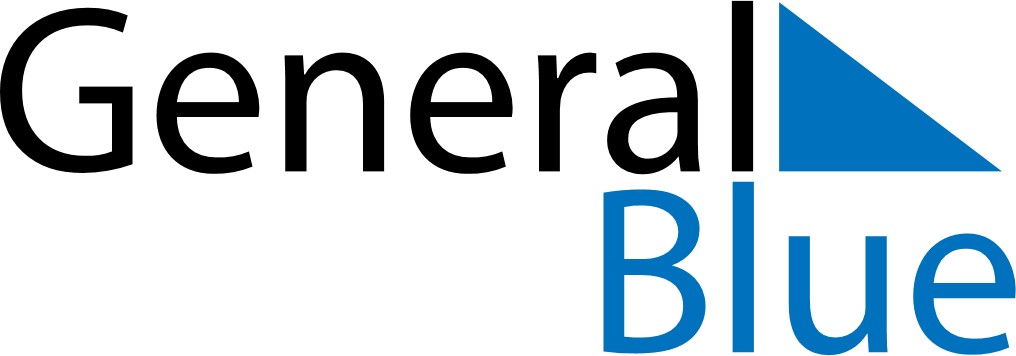 June 2024June 2024June 2024June 2024June 2024June 2024June 2024Malmedy, Wallonia, BelgiumMalmedy, Wallonia, BelgiumMalmedy, Wallonia, BelgiumMalmedy, Wallonia, BelgiumMalmedy, Wallonia, BelgiumMalmedy, Wallonia, BelgiumMalmedy, Wallonia, BelgiumSundayMondayMondayTuesdayWednesdayThursdayFridaySaturday1Sunrise: 5:29 AMSunset: 9:37 PMDaylight: 16 hours and 8 minutes.23345678Sunrise: 5:28 AMSunset: 9:38 PMDaylight: 16 hours and 10 minutes.Sunrise: 5:28 AMSunset: 9:39 PMDaylight: 16 hours and 11 minutes.Sunrise: 5:28 AMSunset: 9:39 PMDaylight: 16 hours and 11 minutes.Sunrise: 5:27 AMSunset: 9:40 PMDaylight: 16 hours and 13 minutes.Sunrise: 5:26 AMSunset: 9:41 PMDaylight: 16 hours and 14 minutes.Sunrise: 5:26 AMSunset: 9:42 PMDaylight: 16 hours and 16 minutes.Sunrise: 5:25 AMSunset: 9:43 PMDaylight: 16 hours and 17 minutes.Sunrise: 5:25 AMSunset: 9:44 PMDaylight: 16 hours and 18 minutes.910101112131415Sunrise: 5:25 AMSunset: 9:45 PMDaylight: 16 hours and 19 minutes.Sunrise: 5:24 AMSunset: 9:45 PMDaylight: 16 hours and 21 minutes.Sunrise: 5:24 AMSunset: 9:45 PMDaylight: 16 hours and 21 minutes.Sunrise: 5:24 AMSunset: 9:46 PMDaylight: 16 hours and 22 minutes.Sunrise: 5:24 AMSunset: 9:47 PMDaylight: 16 hours and 22 minutes.Sunrise: 5:24 AMSunset: 9:47 PMDaylight: 16 hours and 23 minutes.Sunrise: 5:24 AMSunset: 9:48 PMDaylight: 16 hours and 24 minutes.Sunrise: 5:23 AMSunset: 9:48 PMDaylight: 16 hours and 24 minutes.1617171819202122Sunrise: 5:23 AMSunset: 9:49 PMDaylight: 16 hours and 25 minutes.Sunrise: 5:23 AMSunset: 9:49 PMDaylight: 16 hours and 25 minutes.Sunrise: 5:23 AMSunset: 9:49 PMDaylight: 16 hours and 25 minutes.Sunrise: 5:23 AMSunset: 9:50 PMDaylight: 16 hours and 26 minutes.Sunrise: 5:24 AMSunset: 9:50 PMDaylight: 16 hours and 26 minutes.Sunrise: 5:24 AMSunset: 9:50 PMDaylight: 16 hours and 26 minutes.Sunrise: 5:24 AMSunset: 9:51 PMDaylight: 16 hours and 26 minutes.Sunrise: 5:24 AMSunset: 9:51 PMDaylight: 16 hours and 26 minutes.2324242526272829Sunrise: 5:24 AMSunset: 9:51 PMDaylight: 16 hours and 26 minutes.Sunrise: 5:25 AMSunset: 9:51 PMDaylight: 16 hours and 26 minutes.Sunrise: 5:25 AMSunset: 9:51 PMDaylight: 16 hours and 26 minutes.Sunrise: 5:25 AMSunset: 9:51 PMDaylight: 16 hours and 25 minutes.Sunrise: 5:26 AMSunset: 9:51 PMDaylight: 16 hours and 25 minutes.Sunrise: 5:26 AMSunset: 9:51 PMDaylight: 16 hours and 24 minutes.Sunrise: 5:27 AMSunset: 9:51 PMDaylight: 16 hours and 24 minutes.Sunrise: 5:27 AMSunset: 9:51 PMDaylight: 16 hours and 23 minutes.30Sunrise: 5:28 AMSunset: 9:50 PMDaylight: 16 hours and 22 minutes.